Reto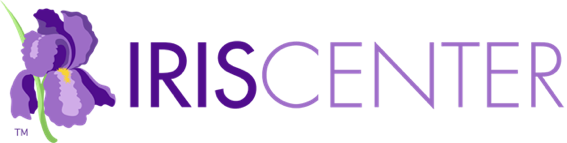 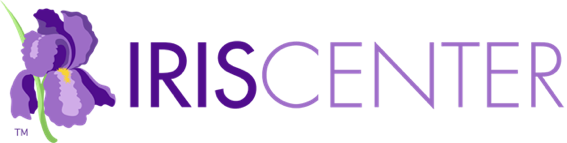 Video: Han pasado tres meses desde el comienzo del nuevo año y el Sr. Bennett, un maestro del cuarto año, está charlando con la Sra. Casey en la sala de maestros. Su conversación pronto se trata de María, una muchacha recién llegada de México que se ha unido a la clase del Sr. Bennett.Pensamientos iniciales¿Qué influencia tiene la cultura en el éxito escolar de un estudiante?¿Cómo influye la diversidad lingüística en el rendimiento en el salón de clases?¿Qué impacto tienen la cultura y el idioma en la participación de la familia en la escuela y en la educación de su hijo?Perspectivas y recursosObjetivos del MóduloDespués de completar toda la sección de Perspectivas y recursos y revisar las actividades que los acompañan, usted debe poder:Entender cómo la cultura propia del maestro puede influenciar su enseñanzaDescribir lo que quiere decir proporcionar la instrucción culturalmente receptivoReconocer cómo la diversidad lingüística puede influenciar el rendimiento académico para los estudiantesEntender la importancia de la participación familiar en la escuelaPágina 1: CulturaPensamientos sobre el significado de “cultura”Una variedad de experiencias o circunstancias pueden influenciar las creencias culturales de un individuo [viñetas]Para su informaciónAudio: Clint McDougal enfatiza que los maestros deben estar conscientes de las diferentes culturas en sus salones de clasesAudio: Clint McDougal habla sobre la importancia de reconocer las diferencias entre las culturasPágina 2: Receptividad culturalPara llegar a ser culturalmente receptivos, los maestros deben participar en un proceso actual de... [viñetas]La investigación indicaOtra manera para los maestros llegar a ser culturalmente responsivos es practicar la reflexión actualDiversidad en el salón de clasesActividad: Llegar a ser culturalmente sensible es un viaje, no un destinoEnlace: Conteste las preguntas para desarollar su receptividad cultural.Puede que las discapacidades se vean en una variedad de maneras [viñetas]La investigación indicaConexión culturalPágina 3: Instrucción culturalmente receptivaEn muchas instancias, puede que los administradores, los maestros y otro personal de la escuela que no toman en cuenta la diversidad cultural de forma adecuada encuentren que sus estudiantes...[viñetas]Escuchar a Alfredo Artiles hablar sobre la importancia de reconocer las posibles diferencias entre la cultura del salón de clases y la cultura de los estudiantes.Los maestros pueden ayudar a sus estudiantes a hacer conexiones...[viñetas]Enlace: la educación multicultural [definición]Para su informaciónCuando las escuelas valoran y aceptan la diversidad cultural y étnica como parte del clima escolar, empiezan a implementar prácticas que se basan en las siguientes creencias [viñetas]Conexión culturalPágina 4: ComunicaciónLos maestros que son culturalmente responsivos entienden que algunos grupos de estudiantes están acostumbrados a comunicarse por medio de... [viñetas]Presentación dramática [definición]Discurso conversacional y participativo activo [definición]Gestos y movimiento corporal [definición]Habla rítmico y acelerado [definición]Imaginería metafórica [definición]Audio: Alfredo Artiles habla sobre la importancia de reconocer y valorizar los diferentes estilos de narrarPara tener en menteConexión culturalActividad: Piense en los escenarios esbozados a continuaciónAudio: Donna Ford: ¿Podrían los valores y creencias culturales sobre compartir las opiniones personales determinar la participación?Audio: Donna Ford: Usted está participando en una conversación con un estudiante que le interrumpe a usted repetidamente. Explique por qué esta conducta podría ser culturalmente aceptables para algunos estudiantes. ¿Qué haría usted si esto ocurriera en su salón de clases?Audio: Donna Ford: Mientras está narrando una historia, un estudiante salta de una idea e incidente al próximo, sin consideración de una secuencia narrativa convencional (es decir, principio, medio y final). ¿Podría este estilo narrativo estar basado en la cultura?Página 5: Adquisición de idiomaEnlace: Inglés como segundo idioma [definición]Para su informaciónLas tapas de la adquisición del segundo idiomaDefinición: BICSDefinición: CALPUna falta de conocimiento en cuanto al lenguaje social y académico a menudo lleva a suponer erróneamente en cuanto a la habilidad de un estudiantes, y potencialmente resulta en... [viñetas]Audio: Clint McDougal habla sobre María y su comodidad en cuanto a usar el inglés nuevamente adquirido cuando juegaConexión culturalPágina 6: Apoyo lingüísticoApoyos para estudiantesConexión culturalPágina 7: Promover la participación familiarDesafíos y posibles soluciones [viñetas]Audio: Clint McDougal contrasta lo que algunos padres consideran ser su responsabilidad a la educación de su hijo y las expectativas del maestro en cuanto a la responsabilidad de los padres por educar a sus hijosAudio: Luz Hernández comparte sus consejos en cuanto a trabajar con las familias de diversos orígenesPara fortalecer los programas y políticas en el ambiente educativo, puede que el personal de la escuela... [viñetas]Actividad: Dedique unos minutos a contestar las preguntas que se encuentran a continuación [viñetas]Conexión culturalPágina 8: Referencias y recursos adicionalesReferenciasRecursos adicionalesPágina 9: CréditosExpertos de contenidoDesarrolladores del móduloEquipo de produción del móduloEquipo de producción de los medios de comunicaciónLos medios de comunicaciónEntrevistas con expertosResumenVideo: Ver un resumen de este videoReflexiones sobre los Pensamientos inicialesEvaluaciónComplete las preguntas numeradasHa completado este móduloQueremos escuchar su opiniónEnlace: Encuesta del MóduloHoras de Desarrollo ProfesionalEnlace: Opciones PD de IRISRecursos Relacionados [enlaces]       NOTAS       NOTAS       NOTAS       NOTAS       NOTAS       NOTAS       NOTAS       NOTAS       NOTAS       NOTAS       NOTAS